SW Competitions Secretary:
Rachel Swindell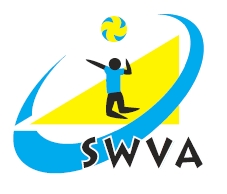 WillowdeneBlackhorseEX5 2AR Tel: (H) 01392 446031    SOUTH WEST VETERANS TOURNAMENTSUNDAY 2nd DECEMBER 2018The South West Volleyball Association Veterans Tournament is being held at the Riverside Leisure Centre, Exeter, EX4 1AF on Sunday 2nd December 2018 between 10.00 am and 6.00 pm. (approx.). The age qualification is 35 i.e. players may only take part if they are 35 or over on the day of the tournament.This is intended to be a social tournament and a chance for some of our former players to play again and meet old friends. Individuals, who do not have a team to play for, please enter your name and playing standard and I will do my best to pull teams and players together. As this is a tournament in which Men's and Mixed teams will be playing against each other, teams will be given a handicap. The cost of entry to the tournament will be £60 per team. The form below should be returned by 11th   September 2018 to get a priority placing for SWVA area teams to the SW Competitions Secretary: Rachel Swindell Willowdene, Blackhorse Lane, Blackhorse, Exeter, Devon, EX5 2AR. Tel (h) 01392 446031 (m) 07801 801251 email: rachel.swindell@network100.co.ukIf you wish to pay online, please contact Rachel for account details.Priority entry will be given to teams based within the SWVA area for entries received before 11th September 2018 after which point any remaining places will be open to teams outside the area.---------------------------------------------------------------------------------------------------------------------------------SOUTH WEST VETERANS TOURNAMENTI would like to enter a team in the Veterans Tournament as follows (tick as appropriate). Name of Team        ...................................................................................VE Affiliated Volleyball Club ………………………………………………………Is the team: Men......... or Mixed......... or Womens .........The teams playing standard is National League......   Regional League...... Local League………Payment Method (Online / Cheque payable to SWVA) …………………. for £.........    (£60 per team)Name................................;..................................,...................................Tel (h)......................... (w).............................     email.......................................................Signed ................................................ Date .............................................